인덱스인덱스는 데이터를 빠르게 검색 및 추출하기 위하여 사용 되어지며 다양한 풀텍스트 인덱스 설정을 지원합니다.인덱스에 대한 관리는 "테이블 관리" 메뉴의 왼쪽 테이블 트리에서 테이블을 선택한 후 표시되는 "인덱스"를 선택하여 인덱스에 대한 생성/삭제/변경에 대한 관리를 수행합니다. 하나의 테이블에는 여러개의 인덱스를 적용할 수 있습니다.테이블 관리 메뉴: 테이블에 적용된 인덱스 정보 표시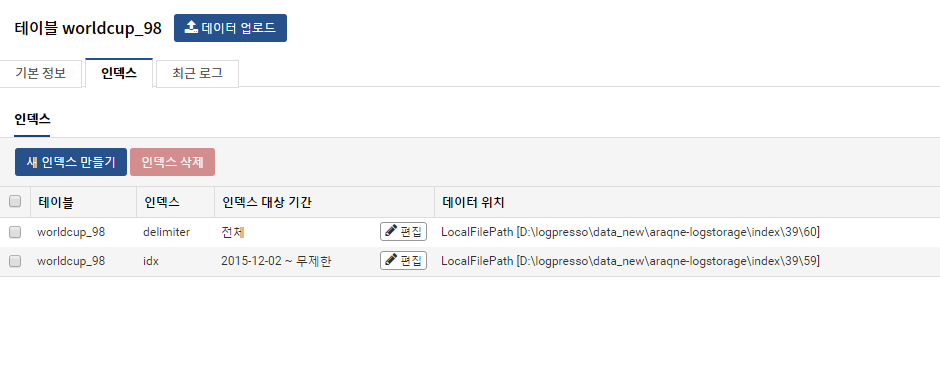 